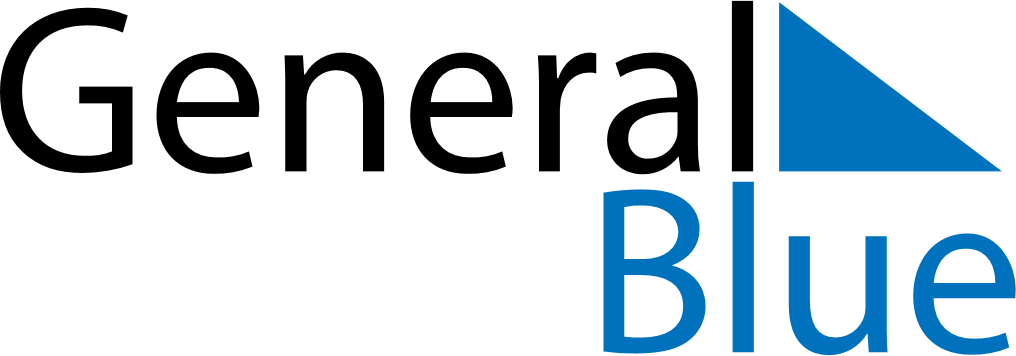 May 2024May 2024May 2024May 2024May 2024May 2024Giza, Giza, EgyptGiza, Giza, EgyptGiza, Giza, EgyptGiza, Giza, EgyptGiza, Giza, EgyptGiza, Giza, EgyptSunday Monday Tuesday Wednesday Thursday Friday Saturday 1 2 3 4 Sunrise: 6:12 AM Sunset: 7:32 PM Daylight: 13 hours and 20 minutes. Sunrise: 6:11 AM Sunset: 7:32 PM Daylight: 13 hours and 21 minutes. Sunrise: 6:10 AM Sunset: 7:33 PM Daylight: 13 hours and 23 minutes. Sunrise: 6:09 AM Sunset: 7:34 PM Daylight: 13 hours and 24 minutes. 5 6 7 8 9 10 11 Sunrise: 6:08 AM Sunset: 7:34 PM Daylight: 13 hours and 26 minutes. Sunrise: 6:08 AM Sunset: 7:35 PM Daylight: 13 hours and 27 minutes. Sunrise: 6:07 AM Sunset: 7:36 PM Daylight: 13 hours and 29 minutes. Sunrise: 6:06 AM Sunset: 7:36 PM Daylight: 13 hours and 30 minutes. Sunrise: 6:05 AM Sunset: 7:37 PM Daylight: 13 hours and 31 minutes. Sunrise: 6:04 AM Sunset: 7:38 PM Daylight: 13 hours and 33 minutes. Sunrise: 6:04 AM Sunset: 7:38 PM Daylight: 13 hours and 34 minutes. 12 13 14 15 16 17 18 Sunrise: 6:03 AM Sunset: 7:39 PM Daylight: 13 hours and 35 minutes. Sunrise: 6:02 AM Sunset: 7:40 PM Daylight: 13 hours and 37 minutes. Sunrise: 6:02 AM Sunset: 7:40 PM Daylight: 13 hours and 38 minutes. Sunrise: 6:01 AM Sunset: 7:41 PM Daylight: 13 hours and 39 minutes. Sunrise: 6:01 AM Sunset: 7:42 PM Daylight: 13 hours and 40 minutes. Sunrise: 6:00 AM Sunset: 7:42 PM Daylight: 13 hours and 42 minutes. Sunrise: 5:59 AM Sunset: 7:43 PM Daylight: 13 hours and 43 minutes. 19 20 21 22 23 24 25 Sunrise: 5:59 AM Sunset: 7:43 PM Daylight: 13 hours and 44 minutes. Sunrise: 5:58 AM Sunset: 7:44 PM Daylight: 13 hours and 45 minutes. Sunrise: 5:58 AM Sunset: 7:45 PM Daylight: 13 hours and 46 minutes. Sunrise: 5:57 AM Sunset: 7:45 PM Daylight: 13 hours and 47 minutes. Sunrise: 5:57 AM Sunset: 7:46 PM Daylight: 13 hours and 48 minutes. Sunrise: 5:57 AM Sunset: 7:47 PM Daylight: 13 hours and 49 minutes. Sunrise: 5:56 AM Sunset: 7:47 PM Daylight: 13 hours and 50 minutes. 26 27 28 29 30 31 Sunrise: 5:56 AM Sunset: 7:48 PM Daylight: 13 hours and 51 minutes. Sunrise: 5:55 AM Sunset: 7:48 PM Daylight: 13 hours and 52 minutes. Sunrise: 5:55 AM Sunset: 7:49 PM Daylight: 13 hours and 53 minutes. Sunrise: 5:55 AM Sunset: 7:49 PM Daylight: 13 hours and 54 minutes. Sunrise: 5:55 AM Sunset: 7:50 PM Daylight: 13 hours and 55 minutes. Sunrise: 5:54 AM Sunset: 7:51 PM Daylight: 13 hours and 56 minutes. 